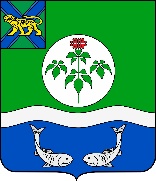 ДУМАОЛЬГИНСКОГО МУНИЦИПАЛЬНОГО ОКРУГАПРИМОРСКОГО КРАЯРЕШЕНИЕНа основании Федерального закона от 06 октября 2003 года № 131-ФЗ «Об общих принципах организации местного самоуправления в Российской Федерации», Федерального закона от 07 февраля 2011 № 6-ФЗ «Об общих принципах организации и деятельности контрольно-счетных органов субъектов Российской Федерации и муниципальных образований», в соответствии с Уставом Ольгинского муниципального округа Приморского края, Дума Ольгинского муниципального округа Приморского краяРЕШИЛА:1. Назначить Межерицкую Карину Николаевну аудитором Контрольно-счетного органа Ольгинского муниципального округа с 03 апреля 2023 года.2. Настоящее решение вступает в силу с 03 апреля 2023 года.Председатель Думы Ольгинскогомуниципального округа                                                                       Ю.И. Глушко       28 марта 2023 года                 пгт Ольга№86О назначении аудитора Контрольно-счетного органа Ольгинского муниципального округа